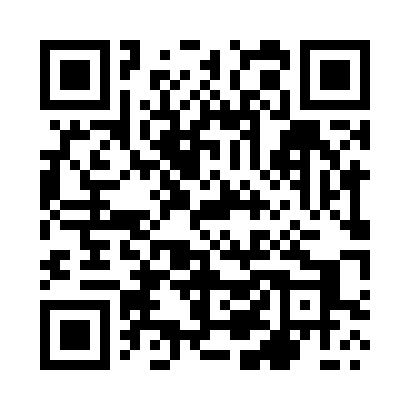 Prayer times for Smardze, PolandMon 1 Apr 2024 - Tue 30 Apr 2024High Latitude Method: Angle Based RulePrayer Calculation Method: Muslim World LeagueAsar Calculation Method: HanafiPrayer times provided by https://www.salahtimes.comDateDayFajrSunriseDhuhrAsrMaghribIsha1Mon4:256:2312:525:197:229:122Tue4:226:2112:515:207:239:143Wed4:206:1812:515:217:259:164Thu4:176:1612:515:237:279:195Fri4:146:1412:515:247:289:216Sat4:116:1212:505:257:309:237Sun4:086:1012:505:267:329:258Mon4:056:0712:505:277:339:289Tue4:026:0512:505:287:359:3010Wed3:596:0312:495:307:379:3211Thu3:566:0112:495:317:389:3512Fri3:545:5912:495:327:409:3713Sat3:515:5612:485:337:419:3914Sun3:475:5412:485:347:439:4215Mon3:445:5212:485:357:459:4416Tue3:415:5012:485:367:469:4717Wed3:385:4812:485:377:489:4918Thu3:355:4612:475:387:509:5219Fri3:325:4412:475:407:519:5420Sat3:295:4212:475:417:539:5721Sun3:265:4012:475:427:5510:0022Mon3:235:3812:465:437:5610:0223Tue3:195:3612:465:447:5810:0524Wed3:165:3412:465:458:0010:0825Thu3:135:3212:465:468:0110:1026Fri3:105:3012:465:478:0310:1327Sat3:065:2812:465:488:0410:1628Sun3:035:2612:455:498:0610:1929Mon3:005:2412:455:508:0810:2230Tue2:565:2212:455:518:0910:25